Name; Shakil Ahmed
ID; 14271
Subject; mathamatics
Assignment no ; mid exam
   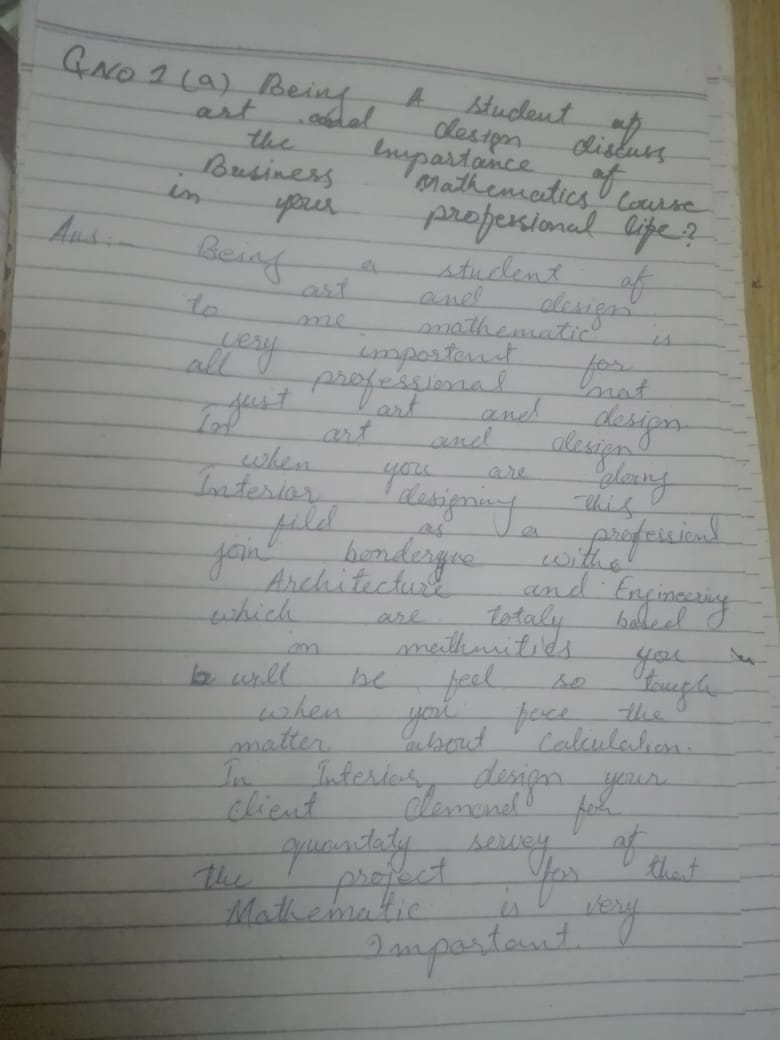 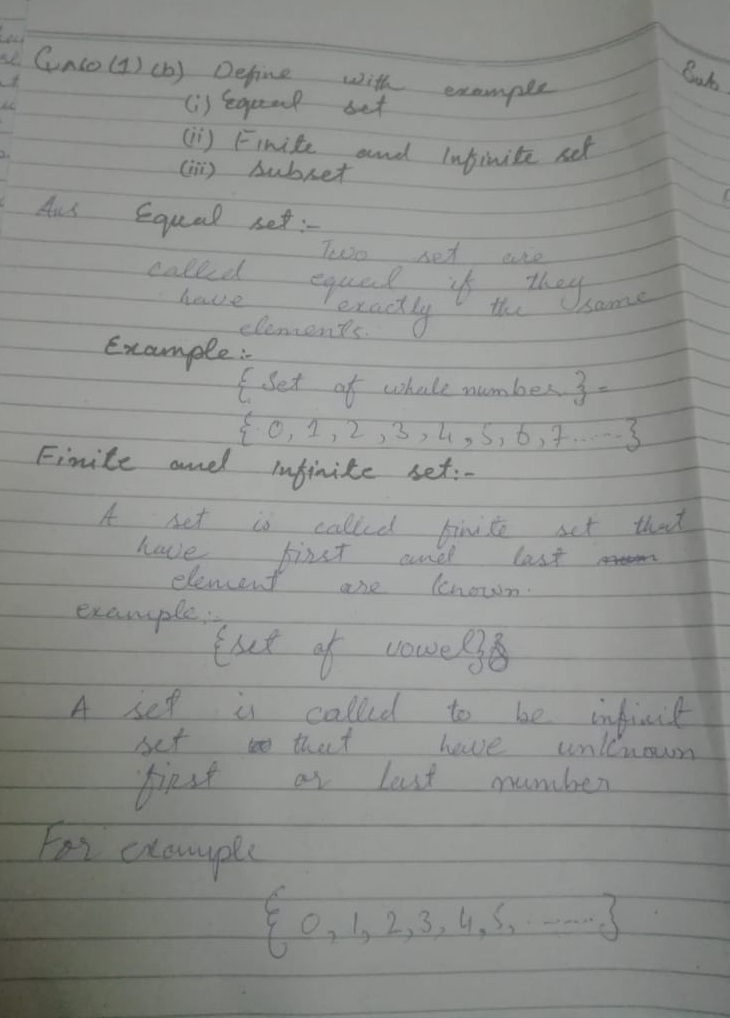 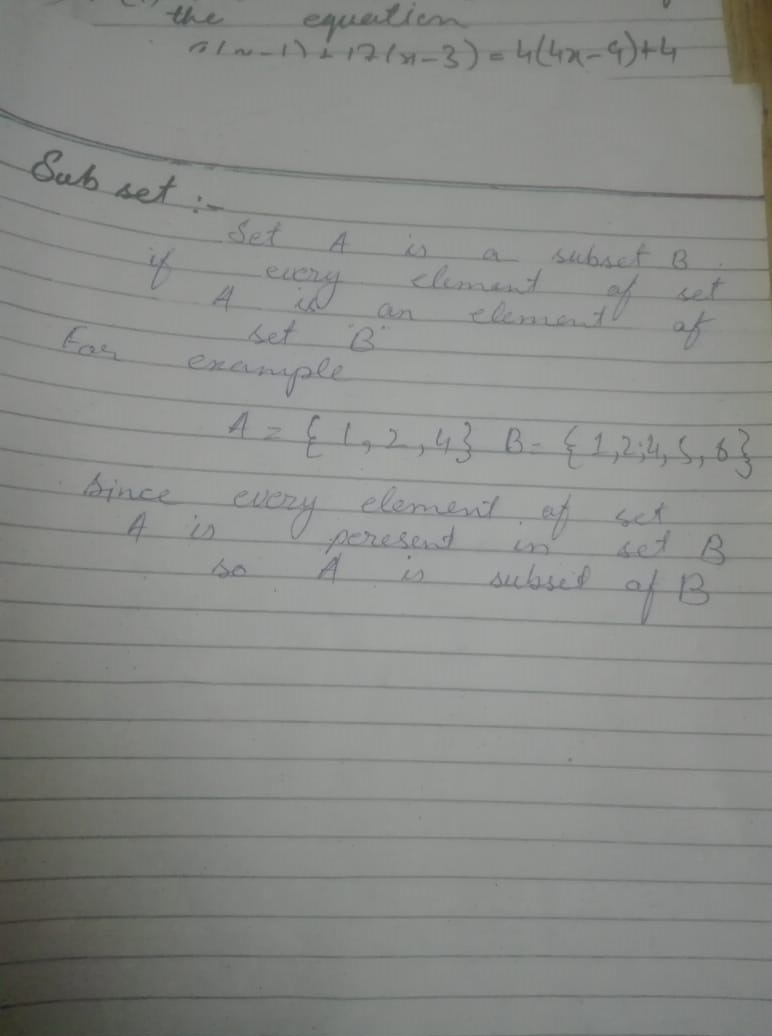 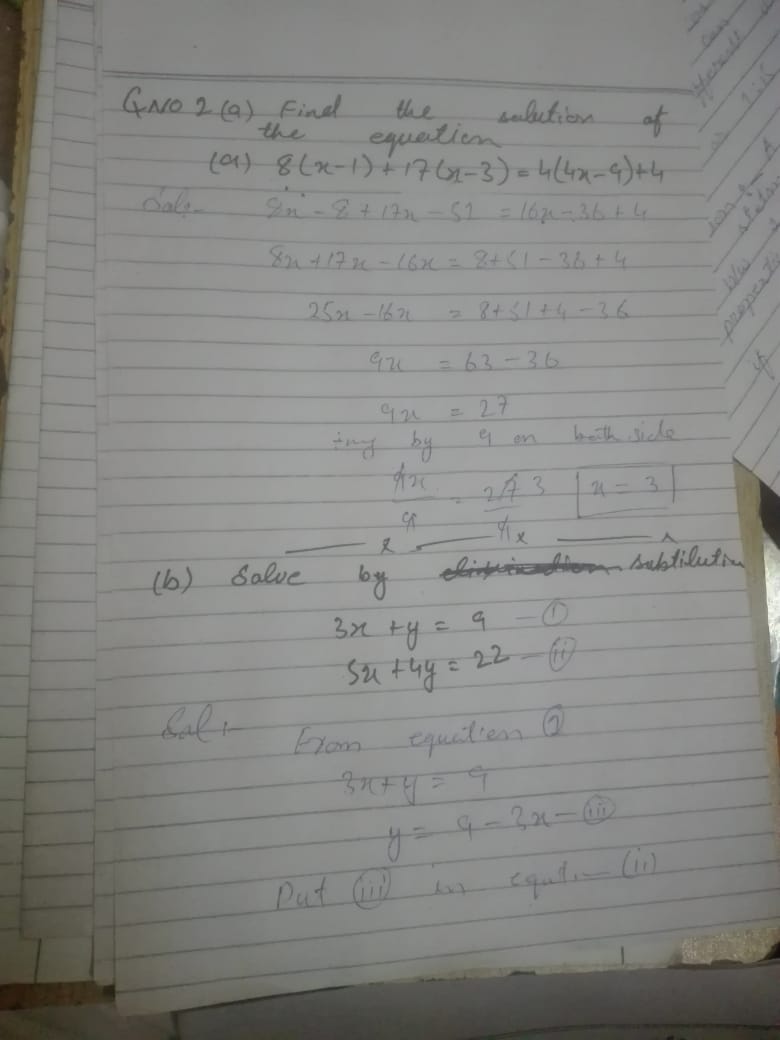 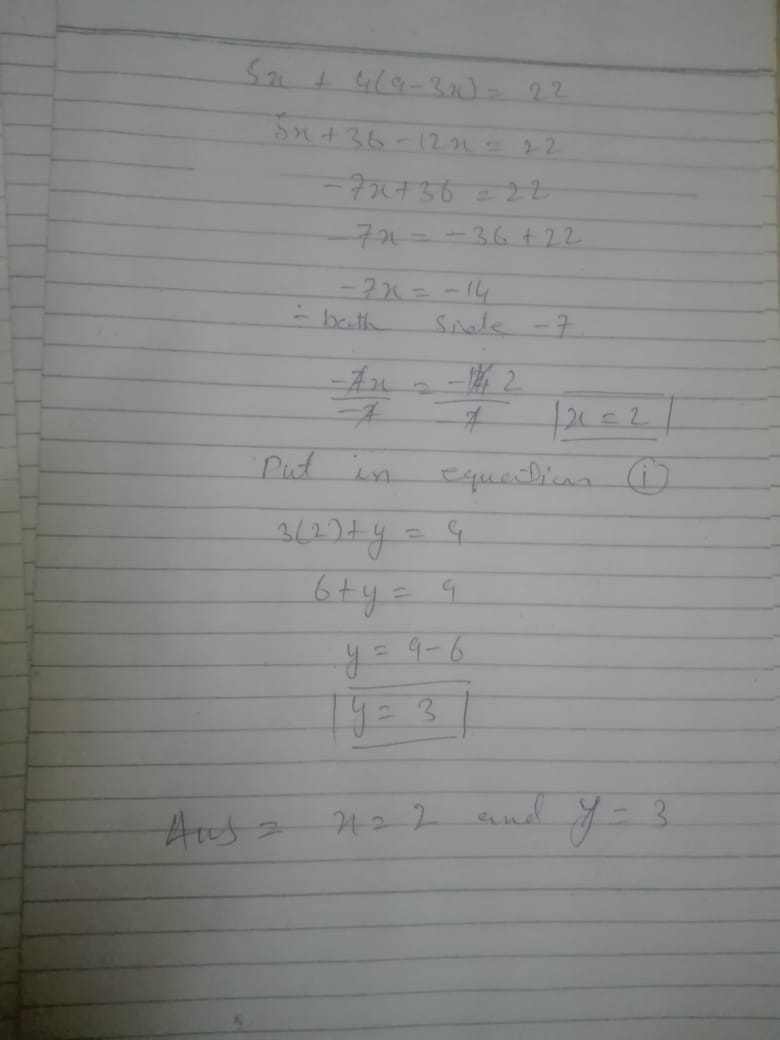 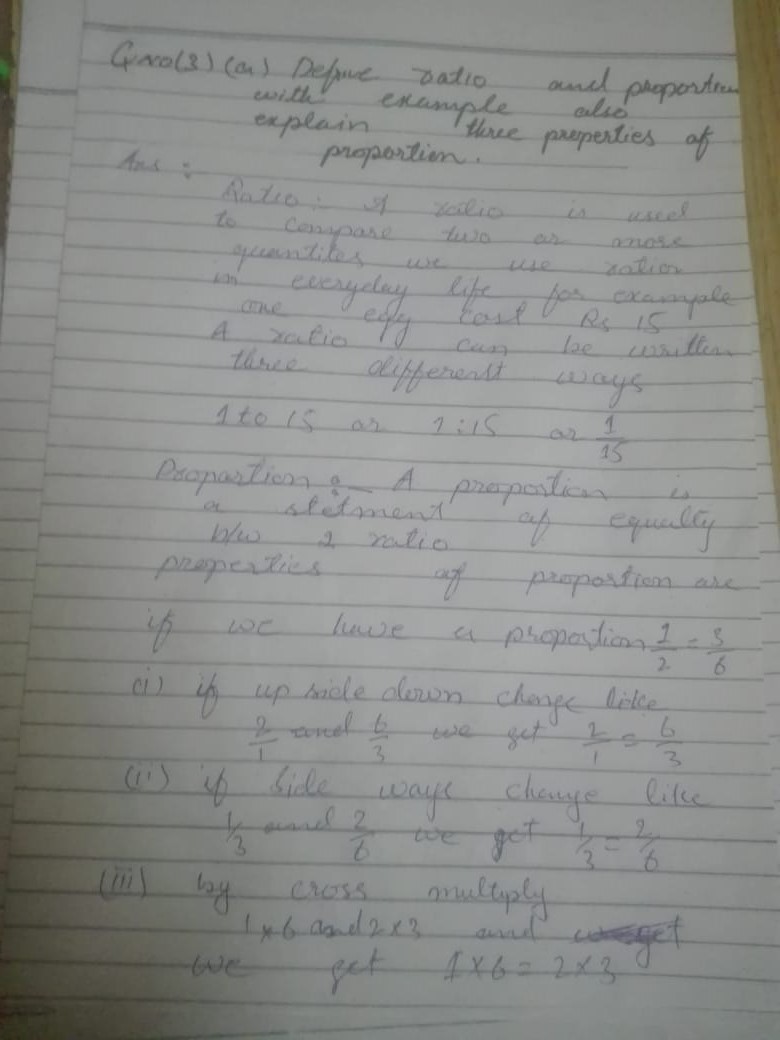 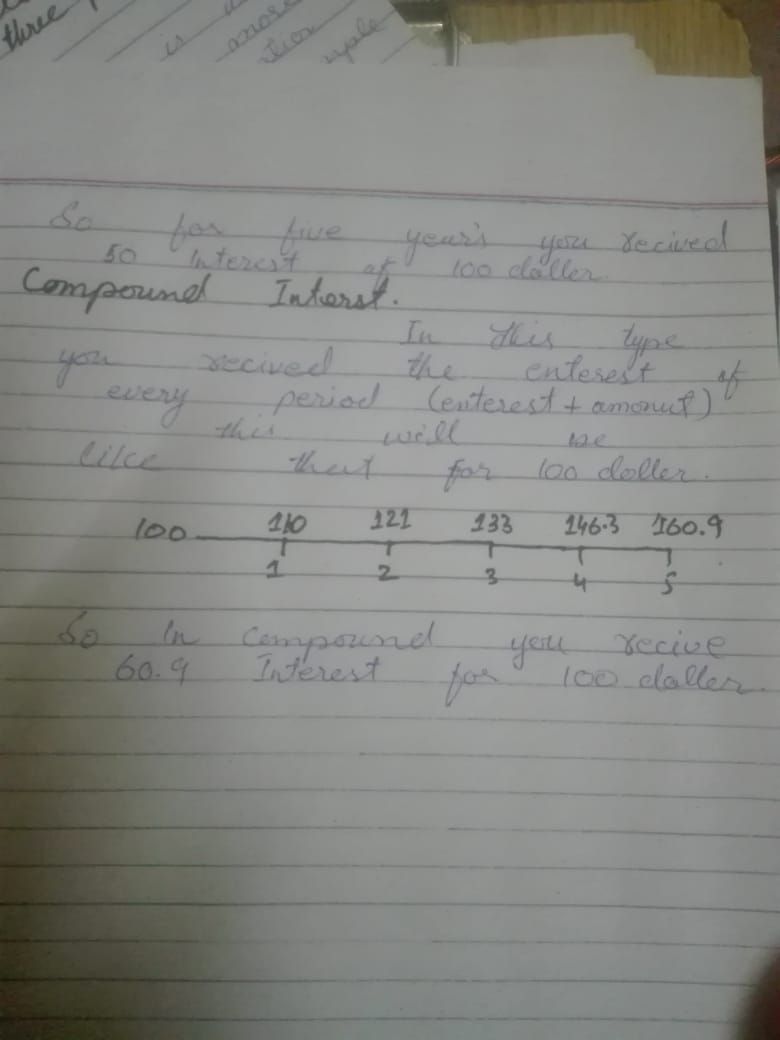 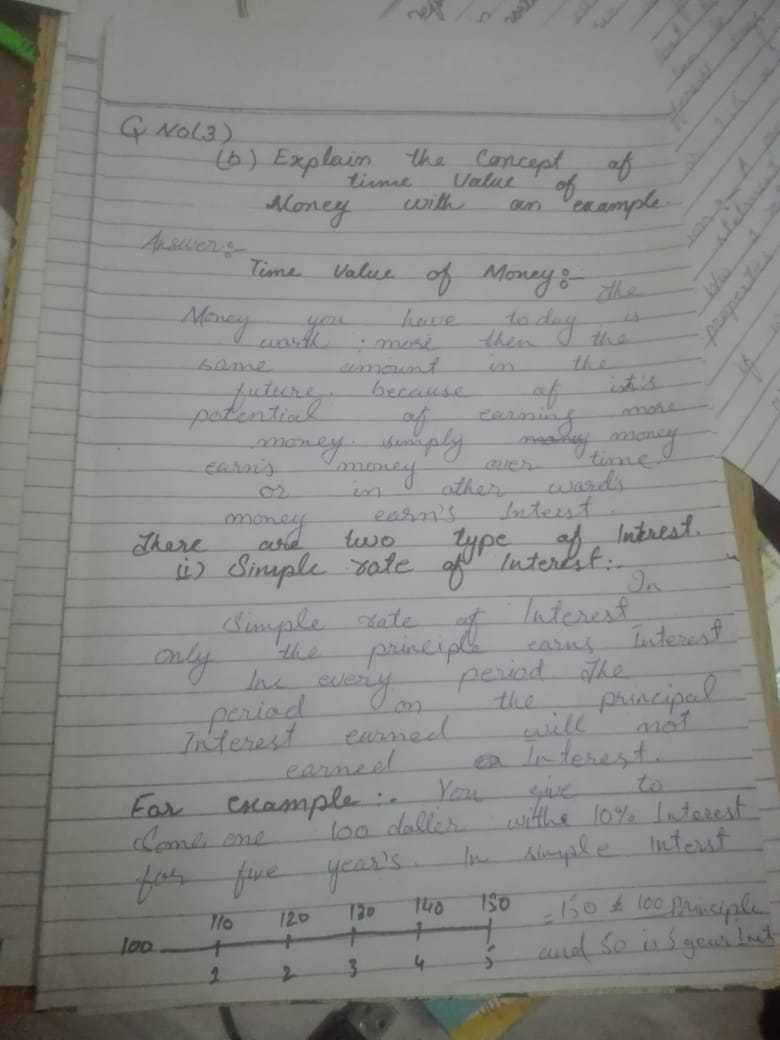 